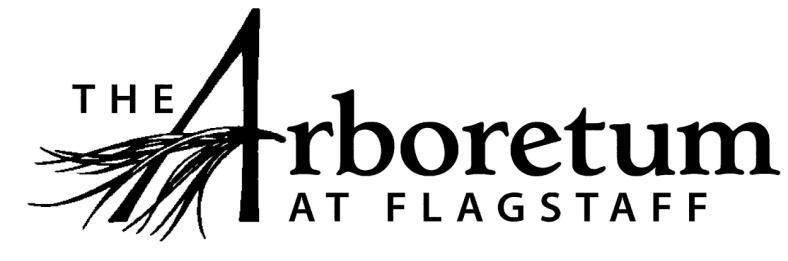 Calling all educators! Are you an outdoor educator or certified teacher? Apply to be a 2019 Summer Camp Lead Educator at The Arboretum at Flagstaff!Position Title: Lead Educator
Reports To: Director of Public Programs 
Job Category: Seasonal Employee; no benefits   Schedule:  June 5 - July 26, approximately 40 hours per week, (no camp July 1 -5)Description: The Arboretum at Flagstaff’s Eco-Explorers Summer Camp program is age-specific, place-based, and hands-on. We aim to teach students about the ecology and natural history of the Colorado Plateau, instill in campers a sense of connection with the natural world, and have fun while we’re at it! The Lead Educator will be responsible for designing and facilitating activities, lessons, and camp programming. Program design can incorporate various art, science, and subjects culturally related to the Colorado Plateau region. Lead Educators will work collaboratively with an Environmental Education Intern.We offer six weeks of camp from June 10 through July 26, Monday-Friday. Camp is available for ages 4-11 years old, with age-specific groups for 4-7 years old and 8-11 years old; not to exceed 18 campers per group. Camps for ages 8-11 will run from 9am to 4pm and ages 4-7 from 9am to 1pm (aftercare is available 1pm-4pm); drop off at 8:30am. We require a Lead Educator for each age group. Responsibilities include:Planning -Participate in required staff training (June 5) and prep day (June 6) prior to the start of camp, additional stipend offered Design weekly camp curriculum and programming (in relation to the weekly theme), including providing a weekly program outline the Monday prior to each camp Communicate and plan with camp team to prepare lessons and activities as well as prepare and organize camp supplies and instructional materials for your groupAssist with daily clean up and weekly debriefing, plus final camp clean up and reviewTeaching and Mentorship -Serve as primary teacher & leader for assigned age group and organize all aspects of each camp:Week 1, June 10 - 14, Dirt Alert: See that soil is way more than dirt in this mud-tastic week. Dig and plant in the children’s garden and learn the ins and outs of compost – nature’s way of recycling! Week 2, June 17 - 21, Creature Camp: All about animals! Explore the many habitats of the Arboretum, learn about our forest friends, practice wildlife observation and tracking, and even meet critters of the Colorado Plateau.Week 3, June 24 - 28, Wilderness Survivors 1: Become a wilderness expert, build forts and shelters, and discover all sorts of plants and animals along the way. Grab your gear, and get ready for outdoor adventures you won’t want to miss! *Campout June 27th for ages 8-11Week 4, July 8 - 12, Wilderness Survivors 2: *Campout July 11th for ages 8-11Week 5, July 15 - 19, Water Wonders: Water fun and games all week long. Explore the pond and wetlands, collect and study water bugs, and discover cycles with a splash – it will be anything but dry!Week 6, July 22 - 26, Art in the Garden: Play, build, and get messy while making one-of-a-kind nature masterpieces. Explore the gardens with all five senses and enjoy the rainbows of summer color. End the week with a garden celebration and camper art show.Design and deliver excellent outdoor environmental camp programming and aftercareProvide mentorship and feedback to Environmental Education Intern, including collaboration in camp planning, teaching, and support responsibilitiesParticipate in campouts (June 27 and July 11), additional stipend offeredMaintain a safe, tidy, and well organized learning environment Work as a team member to communicate daily with parents and produce excellent experiences for camp participantsBe present and engaged at camp check in and check out Other duties as requiredRequirements:Undergraduate degree in natural sciences, environmental studies, education, or related fieldOutdoor teaching or camp experience related to environmental science, ecology, gardening, or natural historyExperience designing and implementing activities and curriculum Youth leadership and group management experience Excellent interpersonal, organizational, and communication skills A passion and interest in the natural worldAbility to work independently and as part of a teamFirst Aid/CPR certification (may receive through the Arboretum on June 6 if not already certified)Must be able to pass a background checkMust live in Flagstaff, AZ and have reliable transportationCompensation: $500/week To apply: Email resume, cover letter (including preferred age group), and two references to:Shannon Benjamin, Volunteer & Tour Coordinator,  shannon.benjamin@thearb.org (928) 774-1442 ext. 127Deadline to apply: Open until filled4001 S. Woody Mountain Road | Flagstaff, AZ 86005www.thearb.org | 928-774-1442